Name: ________________________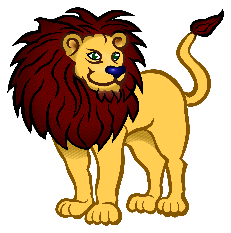 The Lion WhispererPart 1:  Video What is the biggest danger to species in Africa?Why is Kevin Richardson called “the lion whisperer”?What is interesting about the hyena’s hierarchy?According to Kevin Richardson, what will happen if humans keep treating lions the way they treat them now?Part 2: Article How did Kevin Richardson discover his love of big cats? What is the meaning of the word transfixed as used in the section “Human-Shaped Lion”? Find 3 pieces of text evidence to prove the following claim:  Lions raised in petting farms often have difficult livesWhat is a “canned hunt”?  What lions are typically used in canned hunts?  Where are most of the hunters from?What is the purpose of the text feature on pg. 22?  What does it convey to the reader about lions? On pg. 22, the author refers to watching Gabby and Bobby walk through the Dinokeng as “a beautiful illusion.”  What does she mean?What is Kevin Richardson’s ultimate goal?Encroachment is a gradual intrusion into an area that belongs to someone or something else.  How does the idea of human encroachment on wildlife appear in both the article and the video?For our field trip, we are visiting the Carolina Tiger Rescue, which is also a big cat sanctuary.  Make a prediction:  How do you think the tiger rescue will compare/contrast to Richardson’s sanctuary?  Make a double bubble map below with your prediction.Hint:  Look at the section “A Sanctuary” for details about Richardson’s sanctuary.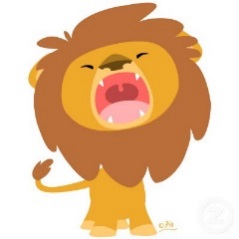 